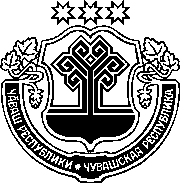 ЧӐВАШ РЕСПУБЛИКИНСАККУНӖЧӐваш Республикин патшалӐх УЙРӐМ должноҫӖСЕне йышӐнакан ҫынСЕм коммерциллӗ мар организациСЕне ертсе 
пырас Ӗҫе тӲлевсӖр хутшӐнма кӐмӑл пурри ҫинчен ЧӐваш Республикин ПУҪЛӐХНЕ 
малТАНАХ пӖлтерСЕ Хумалли ЙӖрке ҫинченЧӑваш Республикин Патшалӑх Канашӗ2020 ҫулхи утӑ уйӑхӗн 9-мӗшӗнчейышӑннӑ1 статьяҪак Саккун Федерацин "Коррупципе кӗрешесси ҫинчен" 2008 ҫулхи раштав уйӑхӗн 25-мӗшӗнчи 273-ФЗ №-лӗ саккунӗпе килӗшӳллӗн Чӑваш Республикин патшалӑх должноҫӗсене (малалла – Чӑваш Республикин патшалӑх должноҫӗсем) йышӑнакан ҫынсем (Чӑваш Республикин Патшалӑх Канашӗн депутачӗсемсӗр тата Чӑваш Республикин миравай судйисемсӗр пуҫне) коммерциллӗ мар организацисене ертсе пырас ӗҫе тӳлевсӗр хутшӑнма кӑмӑл пурри ҫинчен, енчен те федераци саккунӗсемпе урӑххине палӑртман пулсан, Чӑваш Республикин Пуҫлӑхне малтанах пӗлтерсе хумалли йӗркене палӑртать.2 статья1. Чӑваш Республикин патшалӑх должноҫӗсене йышӑнакан ҫынсем Чӑваш Республикин Пуҫлӑхне малтан пӗлтерсе хунӑ хыҫҫӑн коммерциллӗ мар организацисене тӳлевсӗр йӗркепе ертсе пырас ӗҫе хутшӑнма пултараҫҫӗ, енчен те федераци саккунӗсемпе урӑххине палӑртман пулсан (политика партине, професси союзӗн органне ертсе пырас ӗҫе хутшӑннисӗр, 
обществӑлла ытти организацин, пурӑнмалли ҫурт-йӗр, пурӑнмалли ҫурт-йӗрпе строительство, гараж кооперативӗсен, куҫман пурлӑх хуҫисен юлташлӑхӗн съездне (конференцине) е пӗрлехи пухӑвне хутшӑннисӗр пуҫне) (малалла – коммерциллӗ мар организацисем).2. Коммерциллӗ мар организацине тӳлевсӗр йӗркепе ертсе пырас ӗҫе хутшӑнма пуҫлас умӗн Чӑваш Республикин патшалӑх должноҫне йышӑнакан ҫын коммерциллӗ мар организацине тӳлевсӗр йӗркепе ертсе пырас ӗҫе хутшӑнма кӑмӑлӗ пурри ҫинчен Чӑваш Республикин Пуҫлӑхӗн ячӗпе Чӑваш Республикин Пуҫлӑхӗн указӗпе ҫирӗплетнӗ форма тӑрӑх пӗлтернине (малалла – пӗлтерни) ҫырса хатӗрлет.3. Пӗлтернине Чӑваш Республикин Пуҫлӑхӗ Чӑваш Республикин право йӗркине коррупци майӗпе е ытти майпа пӑсасран асӑрхаттарас енӗпе ӗҫлекен органӗн ӗҫ-хӗлне пурнӑҫлама полномочи панӑ Чӑваш Республикин ӗҫ тӑвакан власть органне (малалла – полномочиллӗ орган) тӑратмалла.4. Чӑваш Республикин патшалӑх должноҫне уйӑрса е суйласа лартнӑ кун тӗлне коммерциллӗ мар организацине тӳлевсӗр йӗркепе ертсе пырас ӗҫе хутшӑнакан ҫын полномочиллӗ органа пӗлтернине хӑйне Чӑваш Республикин патшалӑх должноҫне уйӑрса лартнӑ, суйласа лартнӑ кун хыҫҫӑнхи ӗҫ кунӗнчен кая юлмасӑр тӑратать.5. Пӗлтернине полномочиллӗ орган Чӑваш Республикин патшалӑх должноҫӗсене йышӑнакан ҫынсем коммерциллӗ мар организацине ертсе пырас ӗҫе тӳлевсӗр йӗркепе хутшӑнма кӑмӑл туни ҫинчен калакан пӗлтернисене регистрацилемелли журналта пӗлтернине илнӗ кун регистрацилет, хӑйӗн компетенцийӗн шайӗнче тӗрӗслев ӗҫне туса пырать.6. Чӑваш Республикин патшалӑх должноҫӗсене йышӑнакан ҫынсем коммерциллӗ мар организацине ертсе пырас ӗҫе тӳлевсӗр йӗркепе хутшӑнма кӑмӑл пурри ҫинчен пӗлтернисене регистрацилемелли журнал формине Чӑваш Республикин Пуҫлӑхӗн указӗпе ҫирӗплетеҫҫӗ.3 статья1. Пӗлтернине полномочиллӗ орган регистрациленӗ кунран пуҫласа пилӗк ӗҫ кунӗ хушшинче Чӑваш Республикин Пуҫлӑхне тӑратать.2. Пӗлтернине полномочиллӗ орган Чӑваш Республикин Пуҫлӑхӗ пӑхса тухнӑ кунран пуҫласа пӗр ӗҫ кунӗ хушшинче Чӑваш Республикин патшалӑх должноҫне йышӑнакан ҫыннӑн харпӑр хӑй ӗҫ хутне йӗркелесе пыракан Чӑваш Республикин патшалӑх органӗн тивӗҫлӗ кадр службине ярса парать.4 статьяЧӑваш Республикин патшалӑх должноҫне йышӑнакан, коммерциллӗ мар организацине ертсе пырас ӗҫе хутшӑнакан ҫын коммерциллӗ мар организаци ятне, вырӑнне тата адресне улӑштарнӑ, коммерциллӗ мар организацине ҫӗнӗлле йӗркеленӗ, хӑй пӗччен ӗҫ тӑвакан орган е коллегиллӗ орган улшӑннӑ (ҫав ҫын коммерциллӗ мар организацине ертсе пырас ӗҫе ҫав орган пек е унӑн членӗ пек тӳлевсӗр йӗркепе хутшӑнать), тивӗҫлӗ орган ячӗ е унӑн полномочийӗсем улшӑннӑ кунран пуҫласа календарлӑ вунӑ кунран кая юлмасӑр ун ҫинчен Чӑваш Республикин Пуҫлӑхне пӗлтерет. 5 статьяҪак Саккун ӑна официаллӑ йӗркепе пичетлесе кӑларнӑ кун хыҫҫӑн вунӑ кун иртсен вӑя кӗрет.Шупашкар хули Чӑваш РеспубликинПуҫлӑхӗн тивӗҫӗсеневӑхӑтлӑха пурнӑҫлаканО. Николаев